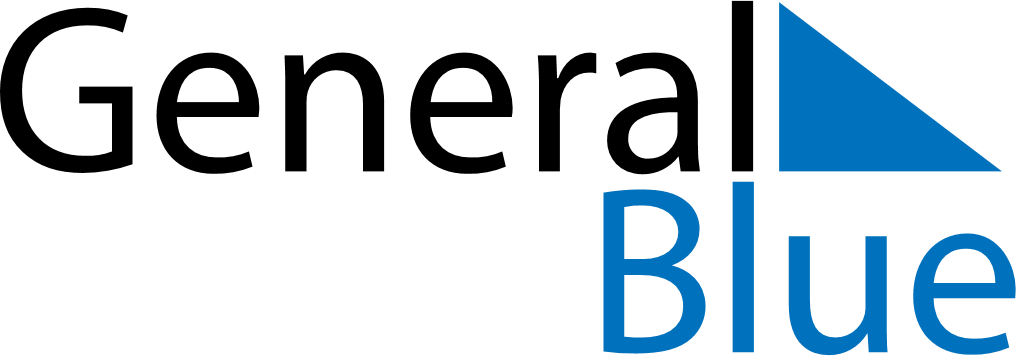 January 2021January 2021January 2021Dominican RepublicDominican RepublicSUNMONTUEWEDTHUFRISAT12New Year’s Day3456789Epiphany1011121314151617181920212223Our Lady of Altagracia24252627282930Duarte’s Birthday31